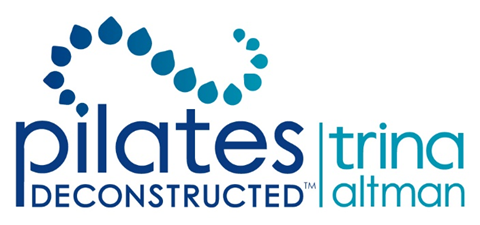 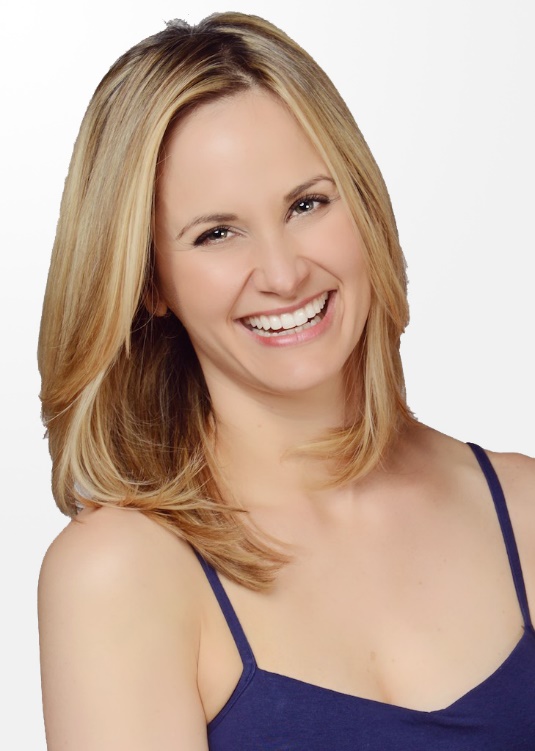 Trina Lynn Altman, PMA-CPT®, E-RYT 500Creator of Pilates Deconstructed® and Yoga Deconstructed™, Yoga Tune Up®, Roll Model® Method, and Rx Series Teacher Trainer, STOTT PILATES® Instructor, and National Conference Presenter2608 Oak AveManhattan Beach, CA 90266203.738.9480.altmantrina@gmail.comTraining/Credentials:Brown University, Providence, RIBA in Political Science, May 1994YOGAspirit®, Hamden, CT200 hour YOGAspirit® Teacher Training (2008) with Kim Valeri500 hour YOGAspirit® Yoga Therapy Practitioner Teacher Training (2009) with Kim     ValeriMember of Yoga Alliance and International Association of Yoga Therapists since 2008Yoga Tune Up®, Los Angeles, CA6-Day Intensive Human Dissection Workshop, (2012) with Gil Hedley, Ph.D., Integral Anatomy Intensive (2011 and 2012) with Gil Hedley, Ph.D., Core Immersion (2011) with Jill MillerHips and Bliss Immersion (2011) with Jill MillerShoulders Immersion (2011) with Jill MillerTherapy Ball Practitioner Training (2011) with Jill MillerLevel 1 - 70 hour Certification Program (2010) with Jill MillerEmbodied Integrated Anatomy (2010) with Sarah CourtPilates Education and Training:STOTT PILATES® Injuries and Special Populations (2011)STOTT PILATES® Reformer Level 1 Certified Instructor – (2010)STOTT PILATES® Mat Level 1 Trained Instructor with Risë Karns Stokstad – (2010)STOTT PILATES® Reformer Level 2 Trained Instructor – (2010)STOTT PILATES® Cadillac, Stability Chair, and Barrels Level 1 (2010)STOTT PILATES® One year of twice weekly private sessions with Risë Karns Stokstad(2009- 2010)PowerFlowMETHOD® Mat Level 1 Training with Melanie Johnson – New Haven, CT(2007)Anatomy Certification and Training:Fascial Fitness Workshop, with  Robert Schleip, Ph.D., Los Angeles, CA (2013) (14 hours)6-Day Intensive Human Dissection Workshop, with Gil Hedley, Ph.D., San Francisco, CA(2012)Integral Anatomy Intensive™, with  Gil Hedley, Ph.D., Ojai, CA (2011) and  Los Angeles, CA     (2012) (7 hours)Anatomy In Three Dimensions™ with Dallas Everleth, Pilates On Tour, Chicago, IL (2009) (16 hours)Quantum Leap 3 Day Training with Sarah Court, YTU Teacher Trainer and Doctoral Candidate in Physical Therapy, Santa Monica, CA (2016) (18 hours) Body Work Certification and Training:Reiki Level 1 and 2, with Maa Gyaan Suveera, KIRTI Research and Training             Institute, Rishikesh, India (2010)Open Sky Pro-Clinic Level 1, with Julian Walker, Santa Monica, CA (2010)Introduction to Rolfing, with Kevin McCoy, Brookfield, WI (2008)Fitness Training:CORE™ Instructor Foundation Course, Level 1 with John Garey, Long Beach, CA (2012)Dynamic Neuromuscular Stabilization® 2 day Exercise Course Level 1 with Dr. Michael Rintala (2017)Functional Range Conditioning® 2 day Certification Course with Dr. Andreo Spina (2017)CPR/AED certifiedPrimal Movement Chains with Dr. Perry Nickelston, Palm Springs, CA (2016) (14 hours)Primary Teachers:  Jill Miller, ERYT, creator of Yoga Tune Up®Marie-Jose Blom, Master teacher and presenter, Founder and Director of Long Beach Dance Conditioning and Creator of the SmartSpine Wellness System.Kim Valeri (Amritma) ERYT, founder and director of YOGAspirit® studios andYOGAspirit® teacher training, master teacher and spiritual counselorRisë Karns Stokstad M.F.A., STOTT® Pilates Instructor Trainer, founder of PilatesCenter Cedar RapidsJune Meiling Chiang, Certified Pilates, Gyrotonic and Yamuna Body Rolling InstructorEllen Sevy B.A., GCFP Guild Certified Feldenkrais Practitioner          Work Experience:Conference Presenter:TUNE UP FITNESS® TEACHER TRAINER SUMMIT, Ojai, CAThe Importance of Photos: How to Have a Successful Photoshoot Presentaion (2015)Yoga Tune Up® Master Class  (2014)Prepare to Lead Trainings Workshop (2013)Mini Teaching Presentations and Feedback Teaching Drills (2012)SYMPOSIUM for YOGA THERAPY and RESEARCH CONFERENCE, Austin, TXYoga Tune Up® Master Class  (2014)SYMPOSIUM for YOGA THERAPY and RESEARCH CONFERENCE, Boston, MAYoga Tune Up® Workshop Session (2013): The Dynamic Diaphragm-co- presenting with Jill Miller the creator of Yoga Tune Up®YOGA ALLIANCE LEADERSHIP CONFERENCE, Indian Wells, CAYoga Tune Up® Workshop Session (2012): Core Integration: A Total Abdominal AwakeningECA-BALANCE CONFERENCE, Las Vegas, NVYoga Tune Up® Workshop Sessions (2012): Shoulder Shape Up, Hip Help for Everyone, KneeHab, Breathe In, Bliss Out SOUTH BAY YOGA CONFERENCE, Los Angeles, CAYoga Tune Up® Workshop Sessions (2012 & 2013): Shoulder Shakti (2012), Hip Helpers (2012), Pelvis Progressions and the Sacred Sacrum (2013), Get CORE-ganized (2013), Therapy Balls: Strategies for Self Care (2013)FLAGSTAFF YOGA FESTIVAL, Flagstaff, AZYoga Tune Up® Workshop Sessions (2012): Shoulder Shakti, Hip Helpers, Therapy Balls: Strategies for Self CarePilates Deconstructed® Immersions and Workshops: YOGAWORKS WEST SIDE, New York City, NY (2017) Pilates Deconstructed™: Toolbox for Your Reformer Classes, taught 7 hour courseCLARA’S ROOM, Los Angeles, CA (2016) Pilates Deconstructed™: Toolbox for Your Reformer Classes, taught 7 hour coursePILATES ON CUE, Carlsbad, CA (2016) Pilates Deconstructed™: Toolbox for Your Reformer Classes, taught 7 hour courseKINESPHERE, Phoenix, AZ (2016) Pilates Deconstructed™: Toolbox for Your Reformer Classes, taught 7 hour courseEVOLVE, Raleigh, NC (2016) Pilates Deconstructed™: Toolbox for Your Reformer Classes, taught 7 hour courseTHE MOVING JOINT, Los Angeles, CA (2015) Pilates Deconstructed™ Immersion: Toolbox for Your Reformer Classes, taught 2 day course CLUB PILATES, Manhattan Beach CA (2015) Pilates Deconstructed™ Immersion: Toolbox for Physical and Occupational Therapists, taught 7 hour course to Physical Therapist’s and Occupational Therapist’s from University of California Los Angeles.PLAYA PILATES, Playa Vista CA (June and November 2015) Pilates Deconstructed™ Immersion: Toolbox for Your Reformer Classes, taught 7 hour course THE MOVING JOINT, Los Angeles, CA (2014) The Sacred Sacrum & Pelvic Progressions for Pilates Professionals, taught 2 hour workshopSWEAT PILATES, Culver City, CA (2013) Pilates: Redefine Your Core from the Inside Out, taught 2 hour workshopPILATES CEDAR RAPIDS (now called Metamorphosis Pilates Center), Cedar Rapids, CA (2012) Pilates Tune Up: Tools for Teachers, taught 3 hour workshopTeacher Trainer for Yoga Tune Up® Level One Certification:YOGA HOUSE, Pasadena, CA (2015, 2016, and 2017) Yoga Tune Up® Level One Certification taught 70 hour teacher training THE MAT YOGA, Dallas, TX (2015) Yoga Tune Up® Level One Certification, taught 70 hour teacher trainingYOGA HOUSE, Pasadena, CA (2015) Yoga Tune Up® Level One Certification, taught 70 hour teacher training YOGA HOUSE, Pasadena, CA (2013 & 2014) Yoga Tune Up® Level One Certification co-taught 70 hour teacher training with Sarah CourtKRIPALU CENTER FOR YOGA AND HEALTH, Stockbridge, MA (2012) Yoga Tune Up® Level One Certification, co-taught 70 hour teacher training with Jill Miller, the creator of Yoga Tune Up®Teacher Trainer for Yoga Tune Up® Integrated Embodied Anatomy Training:CASTLE HILL FITNESS, Austin, TX (2016) Yoga Tune Up® Integrated Embodied Anatomy Training, taught 20 hour anatomy module YOGAWORKS, Tarzana, CA (2014 & 2015) Yoga Tune Up® Integrated Embodied Anatomy Training, taught 20 hour anatomy module THE MAT YOGA, Dallas, TX (2014) Yoga Tune Up® Integrated Embodied Anatomy Training, taught 20 hour anatomy module for THE MAT YOGA 300 hour teacher trainingPURE YOGA, New York City, NY (2012 & 2013) Yoga Tune Up® Integrated Embodied Anatomy Training, taught 20 hour anatomy module for the PURE Yoga 200 hour teacher trainingTeacher Trainer for Roll Model® Method Trainings and Rx Series:CASTLE HILL FITNESS, Austin, TX (2017) Roll Model® Method Science of Rolling Training and Sequencing & Innovation Training, taught two 7 hour courseTHE MOVING JOINT, Los Angeles, CA (2016) Roll Model® Method Science of Rolling Training, taught 7 hour courseSPIRAL PATH YOGA, Los Angeles, CA (2016) Roll Model® Method Science of Rolling Training, taught 7 hour courseYOGAWORKS, Newport Beach, CA (2016) Roll Model® Method Sequencing & Innovation Training, taught 7 hour courseTHE MAT YOGA, Dallas, TX (2014) Yoga Tune Up® Therapy Ball Practitioner Training, taught 8 hour certificate course as part of The Mat Yoga’s 300 hour teacher trainingYOGA ON YORK, York, ME (2014) Yoga Tune Up® Therapy Ball Practitioner Training, taught 8 hour certificate course as part of the Yoga on York 300 hour teacher trainingKRIPALU CENTER FOR YOGA AND HEALTH, Stockbridge, MA (2014) Yoga Tune Up® Therapy Ball Practitioner Training, co-taught 8 hour certificate course with Jill Miller, the creator of Yoga Tune Up®YOGAWORKS, Newport Beach, CA (2014 & 2015) Yoga Tune Up® Therapy Ball Practitioner Training, taught 8 hour certificate courseEQUINOX, Toronto, Canada (2014) Rx Series Training, taught 8 hour certificate course for Group Fitness Instructors and ManagersYOGAWORKS, Tarzana, CA (2014) Yoga Tune Up® Therapy Ball Practitioner Training taught 8 hour certificate courseEQUINOX, Washington DC (2013) Rx Series Training Part 2,  taught 7 hour certificate course for Group Fitness Instructors and ManagersYOGAWORKS, Costa Mesa, CA (2013) Yoga Tune Up® Therapy Ball Practitioner Training Taught 8 hour certificate courseEQUINOX, Dallas, TX (2013) Rx Series Training Part 2, taught 7 hour certificate course for Group Fitness Instructors and ManagersEQUINOX, New York City, NY (2013)Rx Series Training Part 1, taught 8 hour certificate course for Group Fitness Instructors and ManagersPARK NICOLLET HEART & VASCULAR CENTER, Minneapolis, MN (2012) Yoga Tune Up® Therapy Ball Practitioner Training, taught 8 hour certificate courseTeacher Trainer for Yoga Tune Up® Immersions:YOGA ZONE, Cork, Ireland (2017) Yoga Tune Up® Hips Immersion & Shoulders Immersion, taught two 18 hour certificate coursesYOGAWORKS WEST SIDE, New York City, NY (2016) Yoga Tune Up® Shoulders Immersion, taught 18 hour certificate courseYOGAWORKS, Tarzana, CA (2016) Yoga Tune Up® Hips Immersion, taught 18 hour certificate courseYOGAWORKS, Tarzana, CA (2016) Yoga Tune Up® Shoulders Immersion, taught 18 hour certificate courseEVOLUTION YOGA, Cleveland, OH (2016) Yoga Tune Up® Hips Immersion, taught 18 hour certificate courseYOGA ON YORK, York, ME (2014) Yoga Tune Up® Hips Immersion, taught 14 hour certificate course as part of the Yoga on York 300 hour teacher trainingYOGA ON YORK, York, ME (2014) Yoga Tune Up® Core Immersion, taught 14 hour certificate course as part of Yoga on York 300 hour teacher trainingKRIPALU CENTER FOR YOGA AND HEALTH, Stockbridge, MA (2014) Yoga Tune Up® Core Immersion, co-taught 23.5 hour certificate course with Jill Miller, the creator of Yoga Tune Up®YOGAWORKS, Larchmont, CA (2013) Yoga Tune Up® Shoulders Immersion, taught 18 hour certificate courseRetreat Presenter:LITTLE CORN ISLAND, NICARAGUA (2016) Yoga & Yoga Tune Up® Retreat Week: Co-presenting with Jules Mitchell, M.S. through International YogaCAL-A-VIE, Vista, CA (2014) Yoga Tune Up® Retreat Week Workshop Presenter:YOGAWORKS WEST SIDE, New York City, NY (2017) YTU Weekend of Workshops MIND BODY & SOUL, Playa Vista, CA (2017) Unwreck Your Neck™ EVOLVE, Raleigh, NC (2016) YTU Weekend of Workshops YOGA VISTA, Playa Vista, CA (2016) Put Some Swoosh In Your TooshYOGA VISTA, Playa Vista, CA (2016) Unwreck Your Neck™ YOGA VISTA, Playa Vista, CA (2015) Yoga Tune Up® Refine Your Spine THERAYOGA, Montrose, CA (2015) Yoga Tune Up® Pelvic Progressions & the Sacred Sacrum WorkshopYOGA VISTA, Playa Vista, CA (2015) Yoga Tune Up® Shoulder Shape Up YOGAWORKS, South Bay, CA (2015) Yoga Tune Up® Prioritize Your Spine: Rotate, Wrap & Bind YOGA VISTA, Playa Vista, CA (2014) Yoga Tune Up® Core Integration: A Total Abdominal Awakening YOGAWORKS, Newport Beach, CA (2014) Yoga Tune Up® Weekend of Workshops: Prioritize Your Spine & Shoulder Shape Up YOGAWORKS, Laguna Beach, CA (2014) Yoga Tune Up® Weekend of Workshops: Hip Helpers for Classic Poses and Pelvic Progressions & the Sacred Sacrum WorkshopYOGAWORKS, Westlake Village, CA (2014) Yoga Tune Up® Weekend of Workshops: Love Your Core from Inside Out & Therapy Balls: Strategies for Self CareYOGA VISTA, Playa Vista, CA (2014) Yoga Tune Up® Sacred Sacrum & Pelvic Progressions THE MAT YOGA, Dallas, TX (2014) Yoga Tune Up® Weekend of Workshops: Core Integration, Shoulder Shape Up & Happy Hips YOGAWORKS, Newport Beach, CA (2014) Yoga Tune Up® Prioritize Your Spine: Rotate, Wrap & Bind and Shoulder Shape Up  YOGAWORKS, Newport Beach, CA (2013) Yoga Tune Up® Core Integration: A Total Abdominal Awakening and Therapy Balls: Strategies for Self Care  CORE POWER YOGA, Torrance, CA (2013) Yoga Tune Up® Core Integration: A Total Abdominal Awakening  YOGAWORKS, Santa Monica, CA (2013) Yoga Tune Up® Weekend of Workshops Core Integration & Therapy Balls: Strategies for Self Care YOGAWORKS, Costa Mesa, CA (2013) Yoga Tune Up® Weekend of Workshops: Core Integration, Breathe In Bliss Out, & Retrofit Your Down Dog SWEAT PILATES, Culver City, CA (2012) Yoga Tune Up® Shoulder Shape Up ANGEL CITY BODY KINETICS, Marina Del Rey, CA (2012) Yoga Tune Up ® Therapy Ball Workshop YOGASYLUM, Brookfield, WI (2012) Yoga Tune Up® Weekend of Workshops: Therapy Balls: Strategies for Self Care, Retrofit Your Downward Dog, & Breathe In Bliss OutSOULISTIC, Chicago, (2012) Yoga Tune Up® Core Integration: A Total Abdominal Awakening HEARTLAND YOGA, Iowa City IA (2012) Yoga Tune Up® Weekend of Workshops Therapy Balls, Retrofit Your Downward Dog, & Hip HelpersSWEAT PILATES, Culver City, CA (2012) Refine Your Spine WorkshopSWEAT PILATES, Culver City, CA (2012) Yoga Tune Up® Therapy Ball Workshop STUDIO PULSE, Redondo Beach, CA (2012) Yoga Tune Up® For Athletes SWEAT PILATES, Culver City, CA (2012) Yoga Tune Up® Core Integration: A Total Abdominal AwakeningANGEL CITY BODY KINETICS, Marina Del Rey (2011) Yoga Tune Up ® Breathe In Bliss Out ANGEL CITY BODY KINETICS, Marina Del Rey (2011) Yoga Tune Up ® Hip Helpers CALABASAS SWIM & TENNIS CENTER, Yoga Tune Up® Total Body Tune Up (2011), Calabasas, CASWEAT PILATES, Yoga Tune Up® Breathe In Bliss Out  (2011), Culver City, CAGODA YOGA, Yoga Tune Up® Retrofit Your Down Dog (2010), Culver City, CA Specialty Classes:YOGASMOGA, Brentwood, CA (2014 and 2015) Yoga Tune Up® Morning Class, taught community class as a Smogi AmbassadorKRIPALU CENTER FOR YOGA AND HEALTH, Stockbridge, MA (2014) Yoga Tune Up® Evening Master Classes, taught two 1.5 hour classesLULULEMON, El Segundo, CA (2012 & 2013) Yoga Tune Up® Morning Class, taught community classes for the South Bay Yoga ConferenceSANTA MONICA PIER STAGE, Santa Monica, CA (2011) Yoga Tune Up® Sampler Class BEYOND PHYSICAL THERAPY, Marina Del Rey, CA (2011) Yoga Tune Up® Sampler Class Private Sessions and Classes:THE MOVING JOINT, Los Angeles, CA 			Yoga & Pilates Teacher (2012-present)Teach regular weekly Yoga and Pilates private sessions and reformer classesEQUINOX, Los Angeles, CA				Yoga Teacher (2010-present)Teach regular weekly Yoga Tune Up® and Rx Series classesPILATES INSPIRATION by MARIE-JOSE BLOM, Los Angeles, CA Yoga & Pilates Teacher (2012-2014)Taught regular weekly Yoga Tune Up® and Pilates Deconstructed® private sessions.  ANGEL CITY BODY KINETICS, Marina Del Rey Yoga & Pilates Teacher (2010-2012) Taught regular weekly private and semi-private Yoga Tune Up® and Pilates Deconstructed™ sessions Taught regular weekly Yoga Tune Up® and Pilates Reformer classesBEYOND PHYSICAL THERAPY, Marina Del Rey Yoga & Pilates Teacher (2010-2011),Taught regular weekly private and semi-private Yoga and Pilates sessions Taught regular weekly Yoga Tune Up® classesTaught regular weekly Pilates Reformer, Reformer/Tower, Jumpboard and Orbit classesHEARTLAND YOGA, Iowa City, IA 				Yoga Teacher (2009-2010)Vinyasa Yoga; New Beginner yoga series; weekly classes and frequent substitutingWeekly Private Yoga Therapy sessionsSpiritual Reading Group LeaderCreated and taught the following themed workshops:Restorative Yoga with Small Ball Muscle Release and Yoga NidraTurn Your World Upside Down: InversionsPartner YogaBODY AND BALANCE, Coralville, IA			Yoga Teacher (2009-2010)Vinyasa Yoga; regular weekly classes and frequent substitutingPrivate Yoga Therapy sessionsWorkshopsSERENITY YOGA AND PILATES, Iowa City, IA		Pilates and Yoga Teacher (2009-2010)Weekly private and semiprivate Pilates apparatus sessionsWeekly Pilates Reformer and Jumpboard classes plus frequent substitutingPrivate Yoga Therapy sessionsWorkshopsDEBUT DANCE AND PILATES, Iowa City, IA		Pilates Teacher (2010)Regular weekly private and semiprivate Pilates apparatus sessionsRegular weekly Pilates Reformer and Jump board classesYOGASYLUM, Brookfield, WI				Yoga Teacher (2008)Vinyasa Yoga; regular weekly classes and frequent substitutingPrivate Yoga Therapy sessionsELITE SPORTS CLUB, Brookfield, WI			Yoga Teacher (2008)Vinyasa Yoga; regular weekly classes and frequent substitutingAwards:YTU Golden Alpha Award for Enrollment (August 2015) Taught the most YTU Trainings over a 1 year periodYTU Golden Alpha Award for Rx Series Trainings (August 2014) Taught the most Rx Series Trainings over a 1 year periodPilates Union UK, Pilates Instructor of the Month (January 2013)Equinox Mini Noxie Award for Purpose (September 2013)Podcast Interviews:Moving Well Podcast:  Creating A Sustainable Yoga Practice (2017)Moving Well Podcast:  Why People Get Hurt Doing Yoga (2017)EarthRise Podcast: Yoga, Trend-Drive Fitness, and Sustainable Health (2017)Online Courses:Yoga Deconstructed™:  Creative Corrective Exercises To Enhance Your Practice and Improve Your Teaching. (2017)Jenni Rawlings Yoga & Movement: Special Guest ClassesRealigning Yoga: New Directions in Yoga Anatomy and Movement Research for MettaversityPilates Deconstructed®: Undulations and Innovations for Fusion Pilates EduContinuing Education:Therapeutic Pilates: Restore & Manage Flexibility and Mobility with Melanie Byford-Young (2017) 4.5 contact hoursOptimization of the Shoulder Complex with Melanie Byford-Young (2017) 4.5 contact hours16 Continuing Education Credits for completion of the 16th Annual Meeting of the Pilates Method Alliance in Phoenix, Arizona on October 27 - 30, 2016Zenga® Upper, Lower, and Full Body Workshops with Kim Kraushar (2016) 6 contact hoursOptimization of the Lumbo-Pelvic Region with Mary Jo Ketterhagen (2015) 6 contact hoursEmbracing the Curves - Unravel the Mystery of Scoliosis & Spinal Abnormalities with Marie-Jose Blom, PMA®-CPT (2015) 16 contact hoursSmartCore: The Somatic Approach to Core Intelligence and SmartSpine Integration Workshop with Marie-Jose Blom, PMA®-CPT (2015) 36 contact hoursRibs Inspired Workshop with Madeline Black, PMA®-CPT (2015) 14 contact hoursThe Science of Stretching Part 2:  Practical Applications (Asana) Workshop with Jules Mitchell, M.S. (2015) 8 contact hoursZenga® Power & Strength Workshop with Mary Jo Ketterhagen (2015) 2 contact hoursZenga® Fascial Fitness: Arm Lines Workshop with Mary Jo Ketterhagen (2015) 2 contact hoursTotal Barre® Modified Workshop with Heather Lawson (2015) 2 contact hoursRoll Model Method®- Ball Sequencing & Innovation with Jill Miller, ERYT (2015) 8 contact hoursPelvic Power: All About the Pelvic Floor and MORE! with Shelly Prosko, PT, PYT, CPI (2015) 3 contact hoursGoing Beyond Asana with AIM Workshop for Teachers with Jenni Winterburn, ERYT, HSE (2015) 5 contact hoursThis Is Spinal Map™ Workshop with Jules Mitchell, M.S., ERYT (2014) 3 contact hoursYoga Tune Up® Low Back Pain Relief Workshop with Sarah Court (2014) 2 contact hoursYoga Tune Up® Happy Healthy Hips Workshop with Sarah Court (2014) 2 contact hoursScience of Stretching Part 1: Biomechanics and Neuro-mechanisms Workshop with Jules Mitchell, M.S., ERYT (2014) 16 contact hoursCrossfit Movement & Mobility Trainer Course with Dr. Kelly Starrett DPT (2013) 8 contact hoursAlexander Technique Workshop with Brett Hershey 2013) 1.5 contact hoursRx Series Training with Jill Miller (2013) 8 contact hoursMELT® method Hand and Foot Workshop with Lise Prewitt (2013) 1 contact hourSTOTT® Pilates with Props Workshop (2013) 2 contact hoursSTOTT® Pilates Stability Chair for Older Adults Workshop with Mary Jo Ketterhagen (2013) 2 contact hoursSTOTT® Pilates Scoliosis Workshop with Mary Jo Ketterhagen (2013) 2 contact hoursYoga Tune Up® Refine Your Spine with Jill Miller, ERYT (2012) 3 contact hoursMaster Reformer Class and Private Lesson with Ruth Alpert (2012) 3 contact hoursYoga Tune Up® Core Integration Workshop with Jill Miller, ERYT (2011 & 2012) 6 contact hoursFeldenkrais for Yoga Workshop with Ellen Sevy (2011) 1.5 contact hoursHistory of Yoga Workshop with Mark Singleton, Ph.D (2011) 2.5 contact hoursNew Rules of Posture with Mary Bond and The Spiral Foot with Marie-Jose Blom (2011) 6.5 contact hoursYogaWorks Teacher Training Weekend Immersion with Kia Miller (2010) 12 contact hoursBody Tuning Weekend with Glen Black (2010) 5.5 contact hours